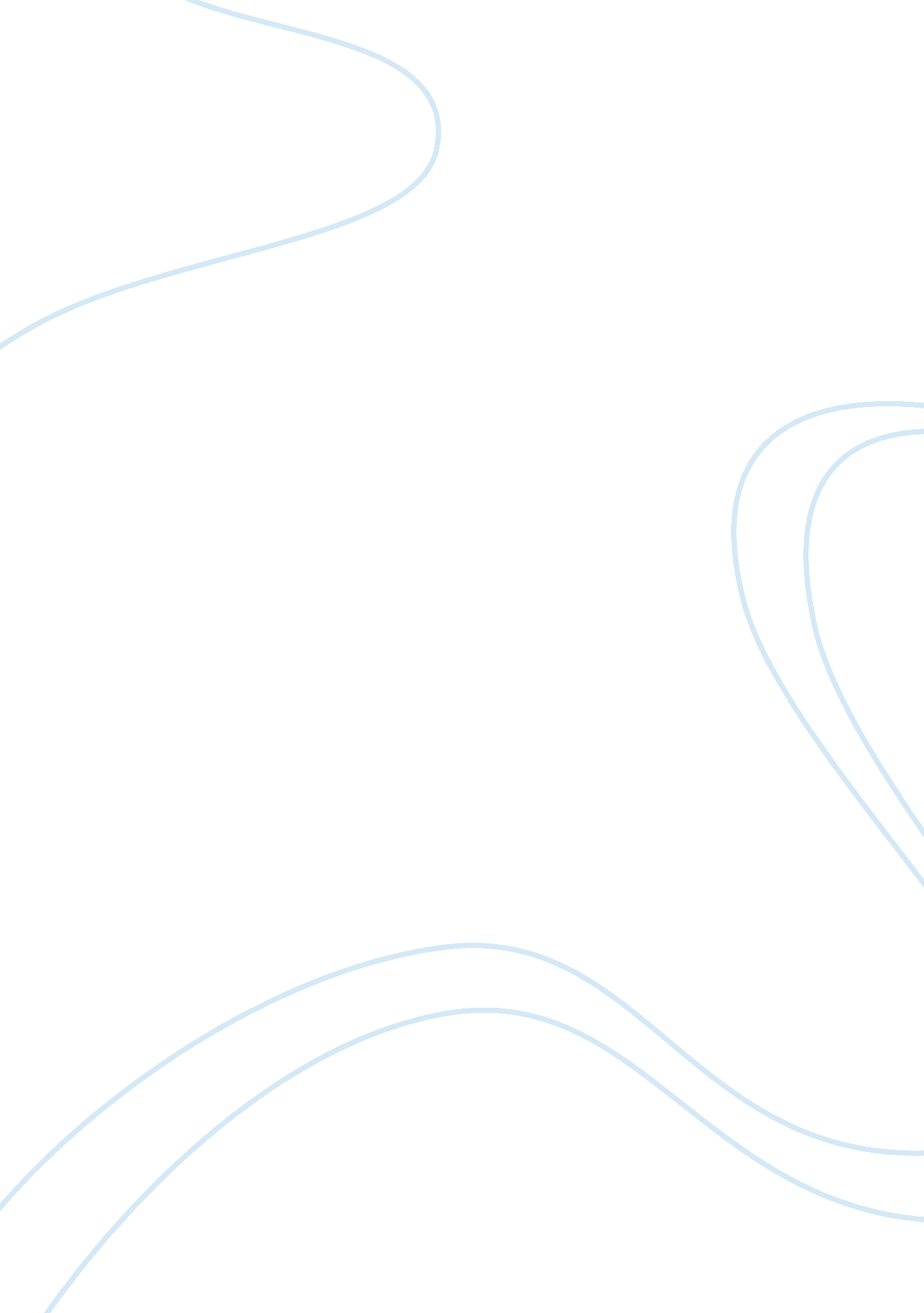 Hue refreshed philips hue expertise for amazon alexa,Art & Culture, Music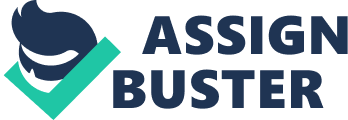 Hue light bulbs: After development and the exposure of different progressions, there has been an impressive measure of new manifestations that have made life on the planet not so much requesting but rather more beguiling. The extension in the usage of development can be cleared up through the viewpoint of headway as everyone was being given basic access and use to frameworks organization modules which would enhance correspondence and more straightforward. It didn’t stop there. However, it continued with decades back and has not stopped yet rather after each while something significantly more present and imaginative is impelled that impacts the all inclusive community to spill over it. Shade lights are considered as an intense change in the field of light mechanical. We have seen the changes in different light giving mediums from tube lights ruled the amusement for a long time. Presently, the amusement appears to have changed totally with the development of the new, current and imaginative type of knobs.  Presently you can pick the ideal light setting for any inclination or action, for example, perusing or unwinding, thinking, or empowering, all with remote control from your PDA or tablet. It likewise is perfect with Alexa, which enables you to control the lights in your home with your voice. Kill your lights on or, diminish, change hues and that’s just the beginning! You should simply inquire.  How can it function?  With the refreshed Philips Hue expertise for Amazon Alexa, just request that Alexa change your light to a shade of your decision. This innovation is unique and inventive on the grounds that it gives you an opportunity to get one knob, however, appreciate million of lights. Truly you heard me right! Tint lights give you a million shades of white light for you to transform them as per your state of mind and need of great importance. Select the ideal light for a minute just by squeezing a catch or by saying it! Could this get any more less demanding!  We have seen globules being worked physically by means of switches or a couple of through remotes additionally, however, this innovation is totally new and works in a totally new and current way which includes your voice as a working medium. These are your own remote lighting framework that lets you effortlessly deal with your lights from your savvy gadget or good controls and make the correct atmosphere for your every minute. Simple Control and Comfort  Control your savvy lights from your room to your lawn utilizing your keen gadget, regardless of whether at home or away. Turn them on when you are en route just by a basic snap and return to a lit up house. Or on the other hand on the off chance that you have forgotten to kill the parlor’s lights and have gotten into bed officially, at that point no compelling reason to stress. Simply take out your advanced mobile phone and snap a catch and you are good to go to have a tranquil rest. It’s tied in with streamlining your life. Diminish the lights to unwind in the nighttime, and set robotized light timetables. Light for Your Moments  Modify your day by day schedules into minutes you can appreciate. Philips Hue can wake you up on the preset calendar. Gone are the days when you needed to escape the bed all lethargic toward the beginning of the day to turn on the lights and check on the off chance that the time has come to leave the bed or not. Presently you can rest until the point when the lights are on themselves revealing to you that great morning daylight!  It encourages you to empower, read, think and unwind. With altered light formulas, you can simply have the light you have to oblige your day. Boundless Possibilities  Transform your ordinary lighting into an exceptional ordeal. Similarly, as this knob furnishes you with million shades of white light comparatively it likewise furnishes you with boundless conceivable outcomes of using them in different ways.  You can play with hues or adjust your brilliant lights with music, motion pictures, and amusements. Turn the lights as indicated by the mood and capitalize on that time.  With the Hue application and similarity with Alexa, Google, Apple Home Kit, and the sky is the limit from there, the potential outcomes are inestimable, as they improve the effectively astonishing and appealing highlights of the tone lights manifolds. It is critical for a client to totally comprehend what an item is and what it brings to the table totally before getting it. The client should dependably remember that there are sure focuses that ought to be remembered before purchasing anything identified with electric gadgets. Since these gadgets include innovation so the client should dependably search for an item that offers an incredible quality alongside the highlights. The interface of the gadget must be checked since complex interface could be troublesome for you to comprehend and utilize henceforth straightforward interface encourages you to exploit the item significantly more and last however not the minimum the item that the client is up to purchase must be ensured.  Remembering the previously mentioned details, we have checked on a portion of the best items that you can purchase. Philips Hue 464479 60W Equivalent White and Color Ambiance A19 Starter Kit, 3rd Generation, Works with Amazon Alexa: Bathe your home in millions of colors and shades of white light, in accordance with your mood or need. It can be controlled wirelessly via a smart device. It can be controlled even if you are not. It is Voice control capable in collaboration with Amazon Alexa, Apple Home Kit, or Google Assistant. It comes with a two-year warranty. you can buy this in the price range of $130-$150. https://www. amazon. com/Philips-464479-Equivalent-Ambiance-Generation/dp/B06Y3QXSGX/ref= sr_1_8? ie= UTF8&qid= 1508689627&sr= 8-8&keywords= hue+color+bulbPhilips Hue White and Color Ambiance E12 Decorative Candle 40W Equivalent Dimmable LED Smart Bulb: With wireless control on your smartphone or tablet, choose the perfect light setting for any mood or activity such as reading or relaxing, concentrating, or energizing. You can find this product at a quite reasonable price of $45-$55 from the link below! https://www. amazon. com/Philips-Decorative-Equivalent-Compatible-Assistant/dp/B0753H5GKP/ref= sr_1_6? ie= UTF8&qid= 1508689627&sr= 8-6&keywords= hue+color+bulb 